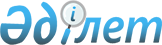 О Правилах оказания единовременной социальной помощи отдельным категориям нуждающихся граждан города Астаны ко Дню Первого Президента Республики Казахстан
					
			Утративший силу
			
			
		
					Решение маслихата города Астаны от 29 ноября 2013 года № 193/27-V. Зарегистрировано Департаментом юстиции города Астаны 29 ноября 2013 года № 792. Утратило силу решением маслихата города Астаны от 27 марта 2014 года № 226/31-V      Сноска. Утратило силу решением маслихата города Астаны от 27.03.2014 № 226/31-V.      В соответствии с подпунктом 5) пункта 1 статьи 55 Бюджетного кодекса Республики Казахстан от 4 декабря 2008 года, статьей 20 Закона Республики Казахстан от 28 апреля 1995 года «О льготах и социальной защите участников, инвалидов Великой Отечественной войны и лиц, приравненных к ним», подпунктом 3) статьи 8 Закона Республики Казахстан от 21 июля 2007 года «О статусе столицы Республики Казахстан», статьей 3 Закона Республики Казахстан от 13 декабря 2001 года «О праздниках в Республике Казахстан», маслихат города Астаны РЕШИЛ:



      1. Утвердить прилагаемые Правила оказания единовременной социальной помощи отдельным категориям нуждающихся граждан города Астаны ко Дню Первого Президента Республики Казахстан.



      2. Настоящее решение вводится в действие по истечении десяти календарных дней после дня его первого официального опубликования.      Председатель сессии

      маслихата города Астаны                    С. Хамхоев      Секретарь маслихата

      города Астаны                              С. Есилов

Приложение      

к решению маслихата 

города Астаны     

от 29 ноября 2013 года

№ 193/27-V       

Правила

оказания единовременной социальной помощи отдельным

категориям нуждающихся граждан города Астаны ко Дню Первого

Президента Республики Казахстан

      Настоящие Правила оказания единовременной социальной помощи отдельным категориям нуждающихся граждан города Астаны ко Дню Первого Президента Республики Казахстан (далее – Правила) разработаны в соответствии с подпунктом 5) пункта 1 статьи 55 Бюджетного кодекса Республики Казахстан от 4 декабря 2008 года, статьей 20 Закона Республики Казахстан от 28 апреля 1995 года «О льготах и социальной защите участников, инвалидов Великой Отечественной войны и лиц, приравненных к ним», подпунктом 3) статьи 8 Закона Республики Казахстан от 21 июля 2007 года «О статусе столицы Республики Казахстан», статьей 3 Закона Республики Казахстан от 14 декабря 2011 года «О праздниках в Республике Казахстан». 

Раздел 1. Общие положения

      1. Единовременная социальная помощь отдельным категориям нуждающихся граждан ко Дню Первого Президента Республики Казахстан (далее – социальная помощь) оказывается гражданам, зарегистрированным в городе Астане и постоянно проживающим по месту регистрации. 



      2. Источником финансирования социальной помощи является бюджет города Астаны. 



      3. Социальная помощь предоставляется согласно бюджетной программе «Социальная помощь отдельным категориям нуждающихся граждан по решениям местных представительных органов» (далее – Программа), администратором которой является Государственное учреждение «Управление занятости и социальных программ города Астаны» (далее – Администратор) и в пределах средств, предусмотренных в бюджете города на данные цели.  

Раздел 2. Порядок выплаты социальной помощи

      4. Социальная помощь ко Дню Первого Президента Республики Казахстан (1 декабря) предоставляется в виде продуктовых наборов и в виде денежных выплат.



      5. Социальная помощь в виде продуктовых наборов предоставляется малообеспеченным гражданам (семьям), совокупный доход которых ниже черты бедности, из числа получателей государственной адресной социальной помощи.



      6. Продуктовый набор в рамках Правил включает в себя:

      макаронные изделия – 25 килограмм;

      рис – 25 килограмм;

      сахар – 5 килограмм;

      масло подсолнечное – 5 литров. 



      7. Закуп продуктовых наборов осуществляется в соответствии с законодательством Республики Казахстан о государственных закупках.

      Выдача продуктовых наборов с доставкой осуществляется поставщиком, победителем конкурса о государственных закупках.



      8. Социальная помощь в виде денежных выплат предоставляется получателям специального государственного пособия по следующим категориям граждан:

      в размере 20 000 (двадцать тысяч) тенге – участникам и инвалидам Великой Отечественной войны, их вдовам; 

      в размере 10 000 (десять тысяч) тенге:

      лицам, приравненным по льготам и гарантиям к участникам и инвалидам Великой Отечественной войны, их вдовам:

      военнослужащим, а также лицам начальствующего и рядового состава органов внутренних дел и государственной безопасности бывшего Союза ССР, проходившее в период Великой Отечественной войны службу в городах, участие в обороне которых засчитывалось до 1 января 1998 г. в выслугу лет для назначения пенсии на льготных условиях, установленных для военнослужащих частей действующей армии;

      лицам вольнонаемного состава Советской Армии, Военно-Морского Флота, войск и органов внутренних дел и государственной безопасности бывшего Союза ССР, занимавшие штатные должности в воинских частях, штабах, учреждениях, входивших в состав действующей армии в период Великой Отечественной войны, либо находившиеся в соответствующие периоды в городах, участие в обороне которых засчитывалось до 1 января 1998 г. в выслугу лет для назначения пенсии на льготных условиях, установленных для военнослужащих частей действующей армии;

      лицам, которые в период Великой Отечественной войны находились в составе частей, штабов и учреждений, входивших в состав действующей армии и флота в качестве сыновей (воспитанников) полков и юнг;

      лицам, принимавшим участие в боевых действиях против фашистской Германии и ее союзников в годы второй мировой войны на территории зарубежных стран в составе партизанских отрядов, подпольных групп и других антифашистских формирований;

      работникам спецформирований Народного комиссариата путей сообщения, Народного комиссариата связи, плавающего состава промысловых и транспортных судов и летно-подъемного состава авиации, Народного комиссариата рыбной промышленности бывшего Союза ССР, морского и речного флота, летно-подъемного состава Главсевморпути, переведенных в период Великой Отечественной войны на положение военнослужащих и выполнявших задачи в интересах действующей армии и флота в пределах тыловых границ действующих фронтов, оперативных зон флотов, а также членов экипажей судов транспортного флота, интернированных в начале Великой Отечественной войны в портах других государств;

      гражданам, работавшим в период блокады в городе Ленинграде на предприятиях, в учреждениях и организациях города и награжденные медалью "За оборону Ленинграда" и знаком "Житель блокадного Ленинграда";

      бывшим несовершеннолетним узникам концлагерей, гетто и других мест принудительного содержания, созданных фашистами и их союзниками в период второй мировой войны;

      участникам боевых действий на территории других государств, а именно:

      военнослужащим Советской Армии, Военно-Морского Флота, Комитета государственной безопасности, лица рядового и начальствующего состава Министерства внутренних дел бывшего Союза ССР (включая военных специалистов и советников), которые в соответствии с решениями правительственных органов бывшего Союза ССР принимали участие в боевых действиях на территории других государств; военнообязанные, призывавшиеся на учебные сборы и направлявшиеся в Афганистан в период ведения боевых действий; военнослужащие автомобильных батальонов, направлявшиеся в Афганистан для доставки грузов в эту страну в период ведения боевых действий; военнослужащие летного состава, совершавшие вылеты на боевые задания в Афганистан с территории бывшего Союза ССР; рабочие и служащие, обслуживавшие советский воинский контингент в Афганистане, получившие ранения, контузии или увечья, либо награжденные орденами и медалями бывшего Союза ССР за участие в обеспечении боевых действий;

      лицам, принимавшим участие в ликвидации последствий катастрофы на Чернобыльской АЭС в 1986-1987 годах, других радиационных катастроф и аварий на объектах гражданского или военного назначения, а также участвовавшие непосредственно в ядерных испытаниях и учениях; 

      лицам, награжденным орденами и медалями бывшего Союза ССР за самоотверженный труд и безупречную воинскую службу в тылу в годы Великой Отечественной войны, а также лицам, проработавшим (прослужившим) не менее шести месяцев с 22 июня 1941 года по 9 мая 1945 года и не награжденным орденами и медалями бывшего Союза ССР за самоотверженный труд и безупречную воинскую службу в тылу в годы Великой Отечественной войны; 

      семьям погибших военнослужащих, статус которых определен пунктом 1 статьи 9 Закона Республики Казахстан от 28 апреля 1995 года «О льготах и социальной защите участников, инвалидов Великой Отечественной войны и лиц, приравненных к ним».

      9. Выплата сумм социальной помощи производится через отделения банков второго уровня города Астаны путем перечисления денежных средств на лицевые счета или картсчета получателей.
					© 2012. РГП на ПХВ «Институт законодательства и правовой информации Республики Казахстан» Министерства юстиции Республики Казахстан
				